T.C.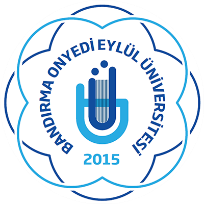 BANDIRMA ONYEDİ EYLÜL ÜNİVERSİTESİGÖNEN JEOTERMAL ENSTİTÜSÜ MÜDÜRLÜĞÜLİSANSÜSTÜ PROGRAMLARA KAYIT TAHHÜTNAMESİ	Bandırma Onyedi Eylül Üniversitesi Gönen Jeotermal Enstitüsü’nün yukarıda belirtilen Anabilim Dalında göreceğim öğrenimim süresince tabi olacağım Bandırma Onyedi Eylül Üniversitesi Lisansüstü Eğitim ve Öğretim Yönetmenliğini okudum ve yönetmenlik ile Enstitüye ait bilgilerin Enstitü web sitesinde [http://bandirma.edu.tr] yer aldığı konusunda bilgilendim. Buna göre:Lisansüstü eğitim ve öğrenimim süresince kayıt yenileme, ders ve tez kayıt işlemleri ve öğrenciliğimle ilgili diğer tüm işlemlerimi (asgari ders sayısı ve kredisinin takibi, seminer teslimi, tez gerekçesi, tez izleme komiteleri raporları, yeterlilik sınavları, tez teslimi, mezuniyet işlemleri, adres – telefon – ad – soyad değişikliklerinin bildirilmesi vs.) takip sorumluluğunun kendime ait olduğunu ve öğrenim süresince takipsizlikten oluşabilecek tüm olumsuzlukların hukuki sorumluluklarını kabul ettiğimi,Öğrenimim süresince askerlik işlemlerimle ilgili (erkek öğrenciler için) tüm aşamalarda (bakaya kalma, kayıt silinme, mezuniyet, yatay geçiş, sevk tehir, sevk tehir iptali vb.) ilgili yönetmenliklere uygun davranacağımı ve aksi durumda oluşabilecek hukuki sonuçları kabul edeceğimi,Öğrenim süresince Askerlik ile ilgili durum değişikliklerinden Enstitüyü bilgilendireceğimi,Kayıt yenileme işlemlerinden dolayı, sistem kayıtlarının geçerliliğini kabul ettiğimi ve sorumlulukların tarafıma ait olduğunu beyan ederim.      …./…./20….                                                                                                                                          Öğrenci Ad SOYAD               İmzaLİSANSÜSTÜ EĞİTİMİ KAZANAN ÖĞRENCİ BİLGİLERİLİSANSÜSTÜ EĞİTİMİ KAZANAN ÖĞRENCİ BİLGİLERİAd SoyadNumaraAnabilim DalıHak Kazanılan Lisansüstü SeviyeTEZLİ YÜKSEK LİSANS DOKTORATEZSİZ YÜKSEK LİSANSTelefonAdres